Supplementary AppendixSupplementary ResultsOS by baseline PD-L1 expressionIn patients with ≥ 5% programmed cell death (PD)-1 ligand (PD-L1) expression at baseline, median overall survival (OS) was 12.6 months (95% CI, 11.1-16.2) in the NIVO+RT arm and 14.2 months (95% CI, 12.3-17.3) in the TMZ+RT arm (HR, 1.3; 95% CI, 0.9-1.8). Median OS in patients with < 5% PD-L1 expression at baseline was 13.6 months (95% CI, 12.9-14.4) in the NIVO+RT arm and 15.2 months (95% CI, 13.2-16.2) in the TMZ+RT arm (HR, 1.3; 95% CI, 1.0-1.6) (Figure S1).Investigator-assessed objective response rateThe median time to response was 2.4 months (range, 2.1-6.9) in the NIVO+RT arm and 2.9 months (range, 2.3-17.8) in the TMZ+RT arm. The median duration of response in all confirmed evaluable responders was 5.3 months (95% CI, 3.3-5.9) in the NIVO+RT arm and 4.5 months (95% CI, 2.1-5.8) in the TMZ+RT arm (Table S2).Supplemental Tables and Figures Table S1. Baseline Tumor Assessments Summary.SPD, sum of products of perpendicular diameters.
a Includes both measurable and nonmeasurable lesions.b Patients may have lesions at > 1 site.Table S2. Response Rates and Duration of Response Per Investigator Assessment.a Patients who were evaluable for response.Table S3. Demographic and Disease Characteristics of Responders.CR, complete response; PD-L1, programmed cell death ligand 1; PR, partial response; RPA, recursive-partitioning analysis.a Based on average corticosteroid use 5 days before start of dosing or randomization date for patients not treated (in dexamethasone equivalent). Patients enrolled at doses > 3 mg/day were tapered off; treatment did not commence until the dose was ≤ 3mg/day.Table S4. Subsequent Therapies.CDK, cyclin-dependent kinase; MEK, mitogen-activated protein kinase; PD-1, programmed cell death 1 protein; TIE2, tunica interna endothelial cell kinase 2; VEGF, vascular endothelial growth factor; VEGFR, vascular endothelial growth factor receptor. Table S5. Treatment-Related Adverse Events.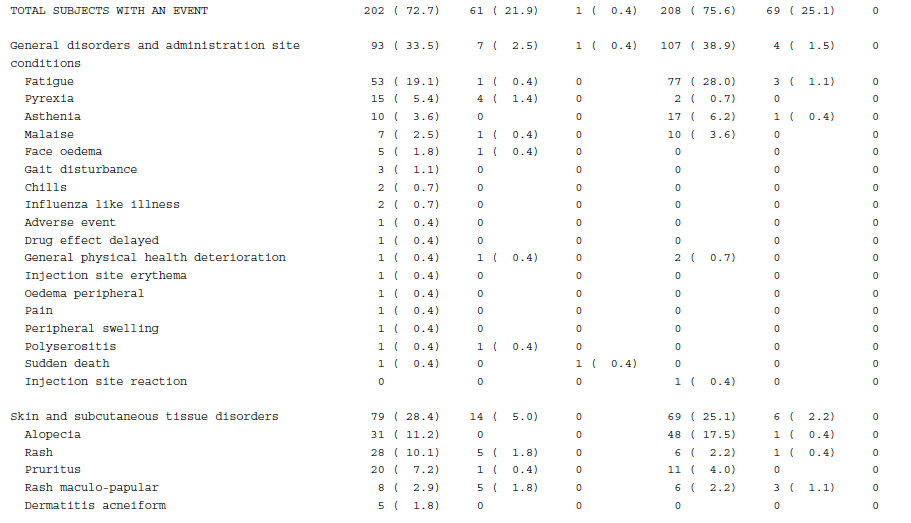 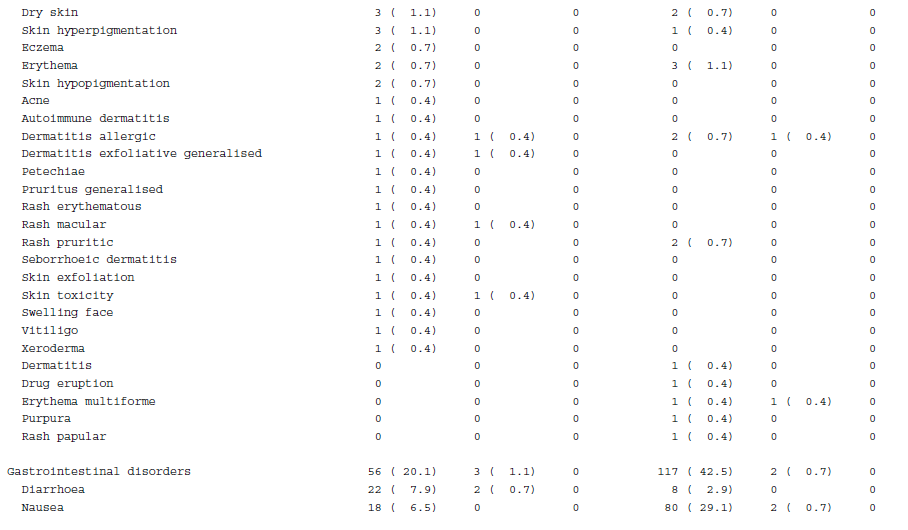 Table S5. Treatment-Related Adverse Events (cont).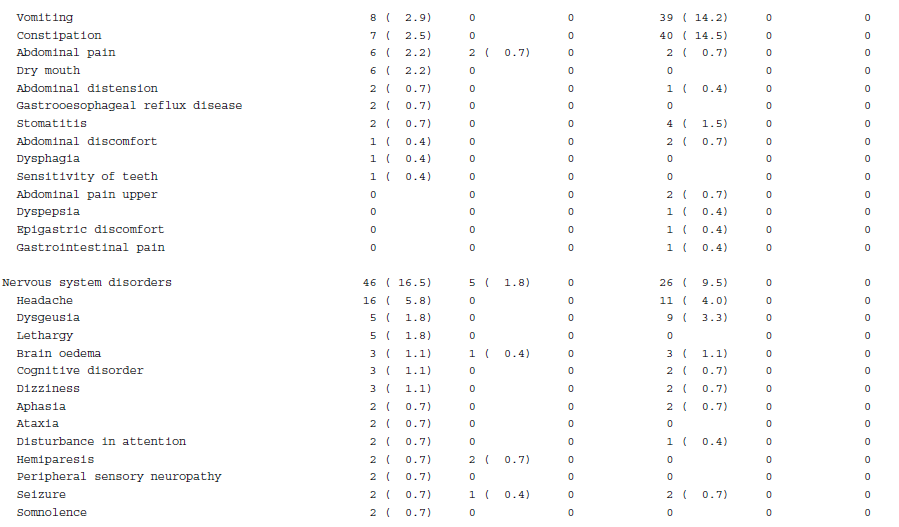 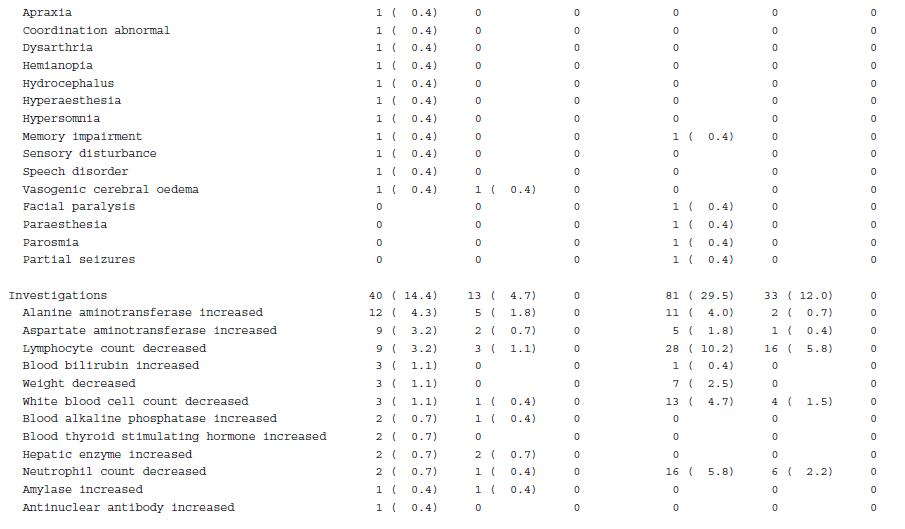 Table S5. Treatment-Related Adverse Events (cont).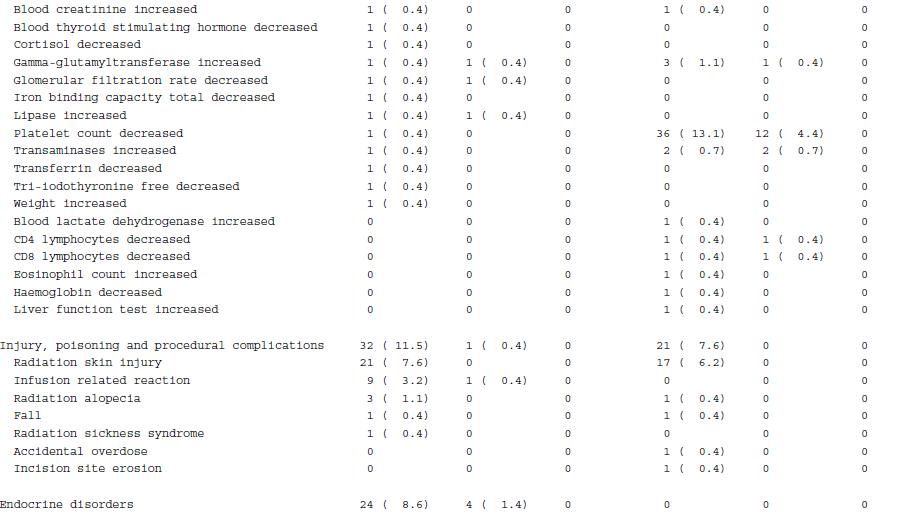 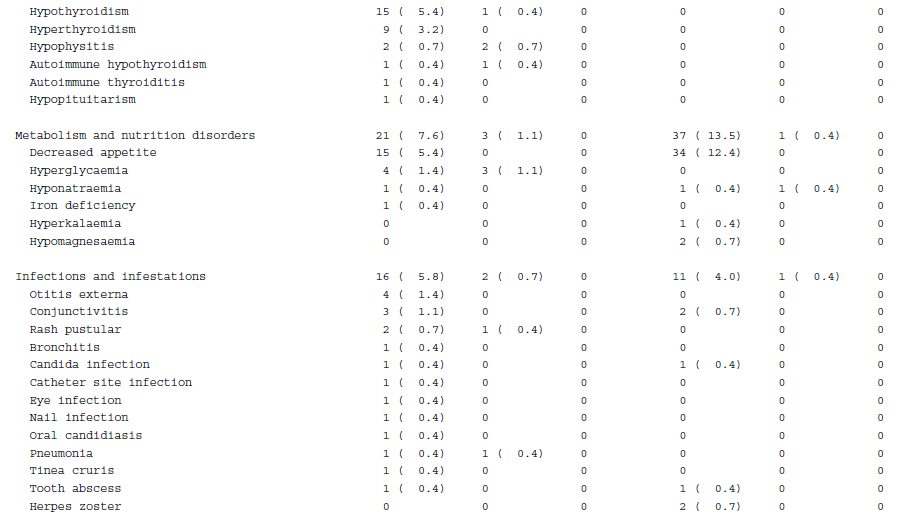 Table S5. Treatment-Related Adverse Events (cont).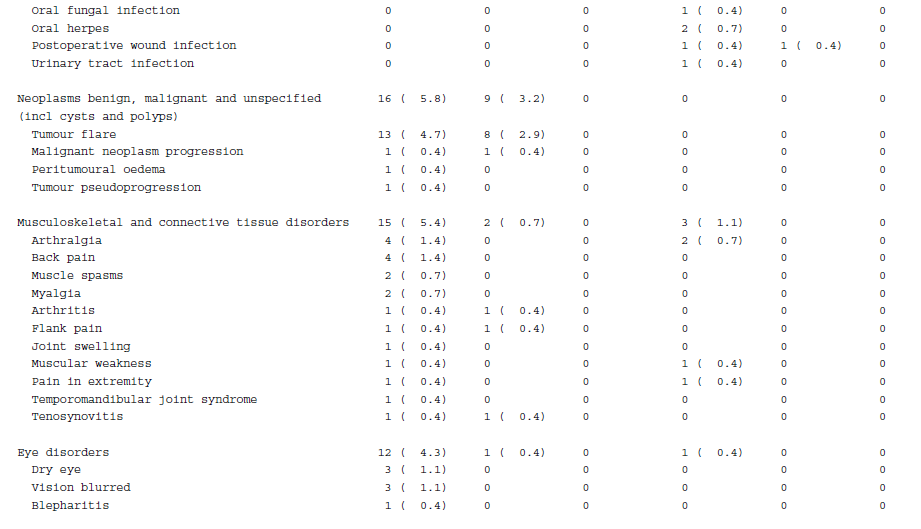 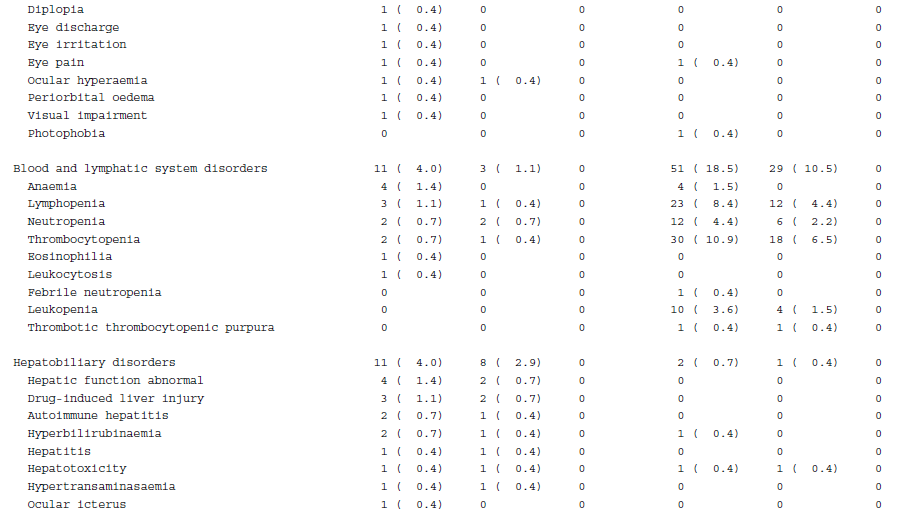 Table S5. Treatment-Related Adverse Events (cont).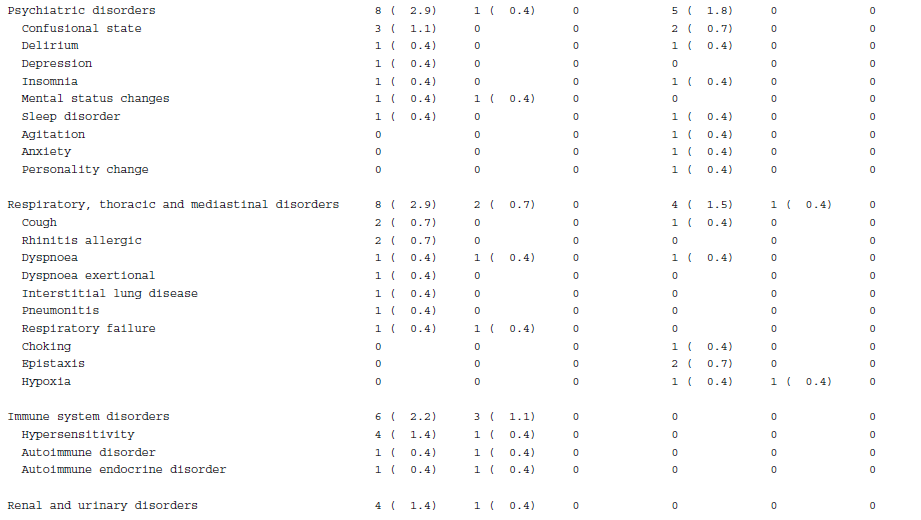 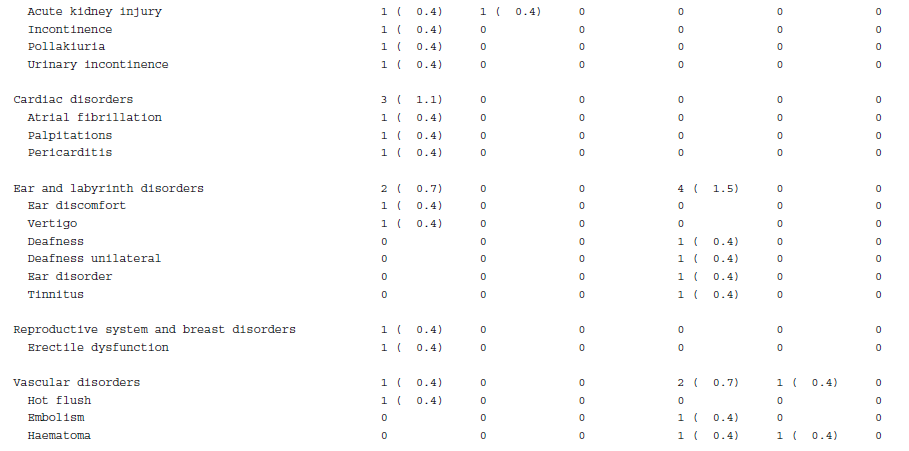 Data are based on a March 21, 2019, database lock. The safety analysis included all patients who received ≥ 1 dose of study drug. Some patients had > 1 adverse event. Includes events reported between first dose and 30 days after last dose of study therapy. Three treatment-related deaths were reported in the NIVO+RT arm due to vasogenic cerebral edema, sudden death, and respiratory failure (1 each); no treatment-related deaths were reported in the TMZ+RT arm.Table S6. Immune-Mediated Select Adverse Events by Category.AE, adverse event.Figure S1. OS by PD-L1 Expression.        A						           B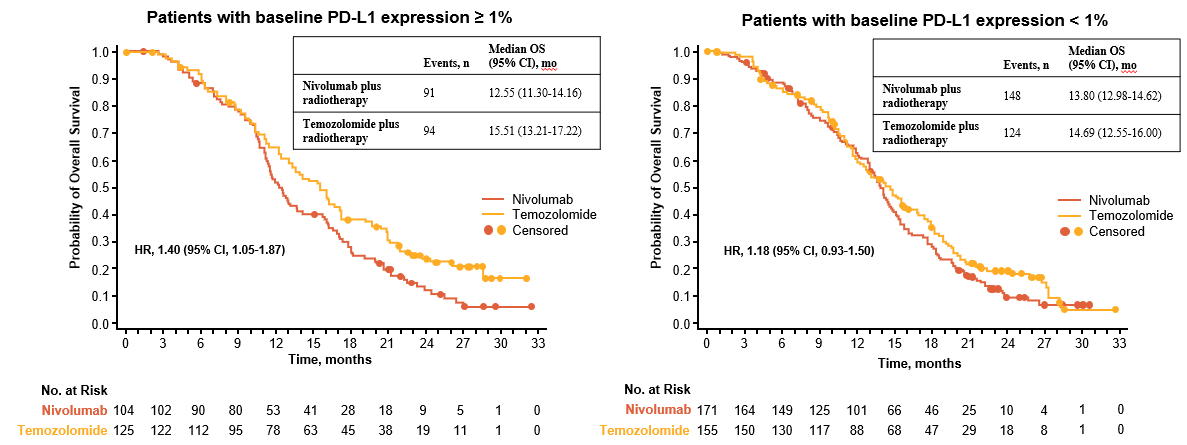       C					      	          D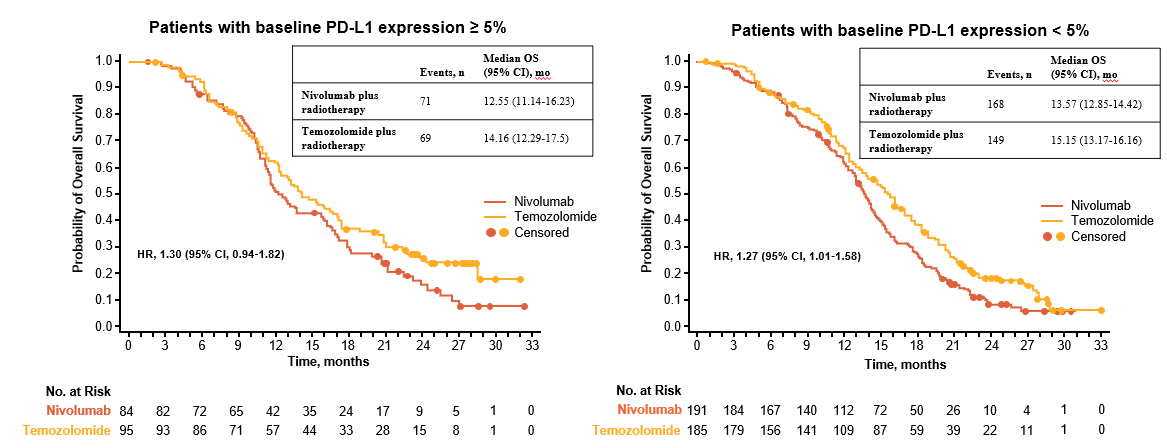 Figure S1. OS by PD-L1 Expression. Number of events, median OS, and Kaplan-Meier curves for OS in patients treated with nivolumab plus radiotherapy or temozolomide plus radiotherapy with baseline PD-L1 expression ≥ 1% (A), < 1% (B), ≥ 5% (C), and < 5% (D). Symbols indicate censored observations. Hazard ratios (HRs) and 95% CIs were estimated using a Cox proportional hazards model. OS, overall survival; PD-L1, programmed cell death ligand 1. Figure S2. Time to Deterioration in Patient-Reported Outcome Analyses.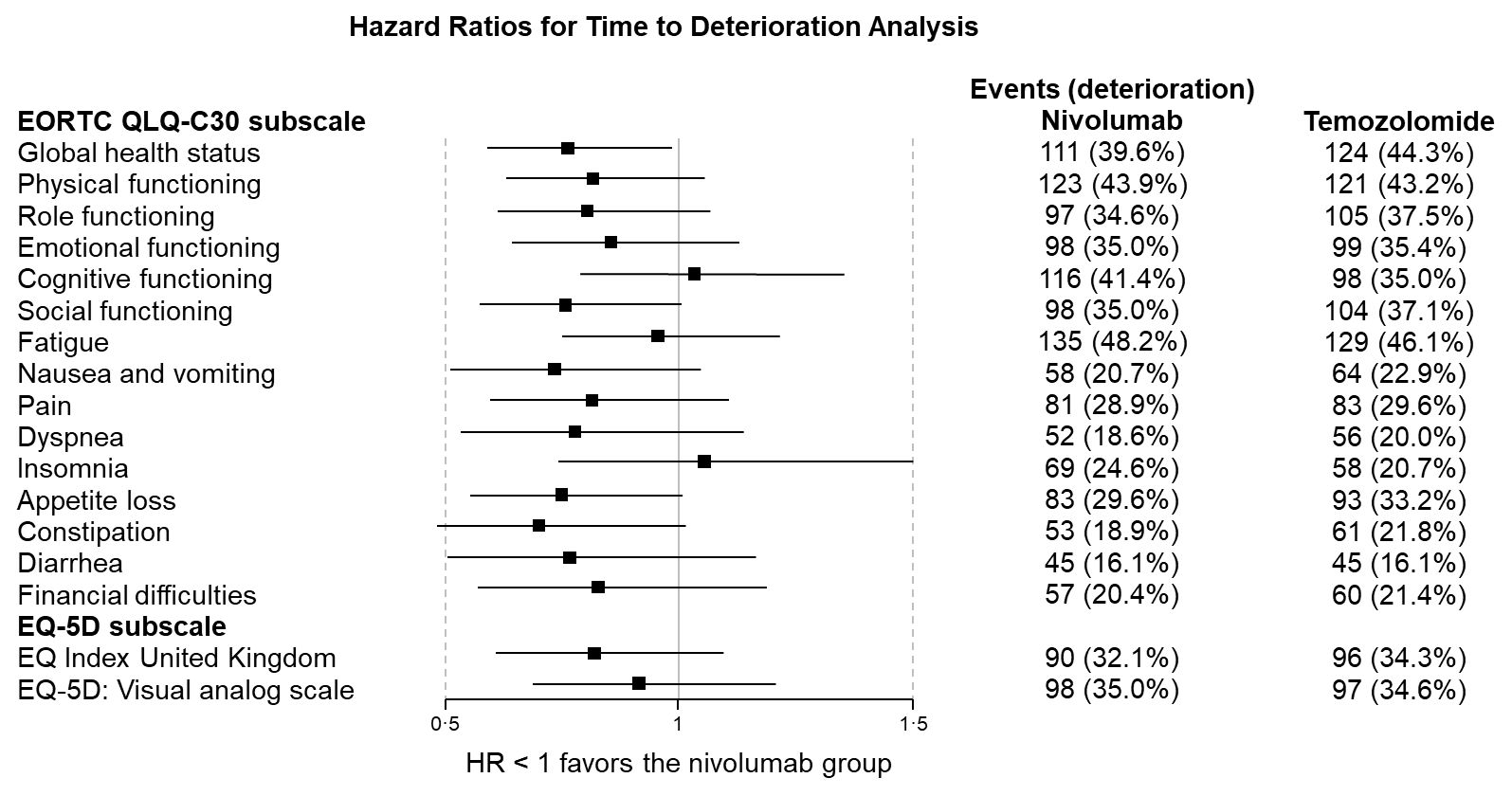 Figure S2. Time to Deterioration in Patient-Reported Outcome Analyses. Forest plot of hazard ratios for time to deterioration analyses in domains of health-related quality of life and for general health utilities (EQ-5D-3L index and visual analog scale). EORTC, European Organisation for Research and Treatment of Cancer; HR, hazard ratio.Nivolumab Plus
Radiotherapy 
(n = 280)Temozolomide Plus
Radiotherapy (n = 280)Patients with ≥ 1 lesion — no. (%)a280 (100)280 (100)Site of lesiona,bTemporal lobeFrontal lobeParietal lobeOccipital lobeCorpus callosumBasal gangliaBrain stemThalamusCerebellumOther116 (41.4)88 (31.4)57 (20.4)24 (8.6)13 (4.6)2 (0.7)1 (0.4)3 (1.1)022 (7.9)101 (36.1)87 (31.1)59 (21.1)26 (9.3)12 (4.3)5 (1.8)03 (1.1)2 (0.7)28 (10.0)Measurable target lesion — no. (%)117 (41.8)111 (39.6)SPD of measurable target lesions — mm2 No.MedianRange116515.575-3401111810.3110-4648Site of target lesion(s) — no. (%)bTemporal lobeFrontal lobeParietal lobeOccipital lobeCorpus callosumBasal gangliaBrain stemThalamusOther43 (15.4)38 (13.6)19 (6.8)10 (3.6)8 (2.9)1 (0.4)1 (0.4)09 (3.2)41 (14.6)30 (10.7)21 (7.5)12 (4.3)9 (3.2)4 (1.4)01 (0.4)8 (2.9)Nivolumab Plus
Radiotherapy 
(n = 116)aTemozolomide Plus
Radiotherapy (n = 111)aObjective response rate — no. (%)     (95% CI)9 (7.8)(3.6-14.2)8 (7.2)(3.2-13.7)Best overall response — no. (%)Complete responsePartial responseStable diseaseProgressive diseaseUnable to determineDeath prior to disease assessmentDiscontinued early due to toxicityOther      Not reported2 (1.7)7 (6.0)66 (56.9) 36 (31.0)5 (4.3)4 (3.4)01 (0.9)01 (0.9)7 (6.3)56 (50.5)32 (28.8)10 (9.0)3 (2.7)1 (0.9) 6 (5.4)5 (4.5)Duration of response      Median (95% CI) — mo5.3 (3.3-5.9)4.5 (2.1-5.8)ResponseAge/SexPD-L1 Expression Level (%)RPA ClassSurgery TypeCorticosteroid UseaNivolumab plus radiotherapyPR64/F40VPartial resection> 3 mg/dayNivolumab plus radiotherapyPR62/F40IVPartial resectionNoNivolumab plus radiotherapyPR66/F40IVComplete resectionNoNivolumab plus radiotherapyCR57/F5IVComplete resectionNoNivolumab plus radiotherapyPR65/M0IVPartial resectionNoNivolumab plus radiotherapyPR73/M0VPartial resectionNoNivolumab plus radiotherapyPR59/M0IVPartial resection≤ 3 mg/dayNivolumab plus radiotherapyCR49/F0IVPartial resectionNoNivolumab plus radiotherapyPR51/F0IVPartial resectionNoTemozolomide plus radiotherapyPR68/F20IVComplete resectionNoTemozolomide plus radiotherapyPR69/F10IVPartial resectionNoTemozolomide plus radiotherapyPR54/M1IVPartial resectionNoTemozolomide plus radiotherapyPR53/M0IVPartial resection> 3 mg/dayTemozolomide plus radiotherapyCR44/M0IVPartial resection≤ 3 mg/dayTemozolomide plus radiotherapyPR70/F0IVPartial resectionNoTemozolomide plus radiotherapyPR53/F0IVPartial resection≤ 3 mg/dayTemozolomide plus radiotherapyPR67/M0VComplete resection≤ 3 mg/dayPatients — no. (%)Nivolumab Plus Radiotherapy (n = 280)Temozolomide Plus
Radiotherapy (n = 280)Any subsequent therapy178 (63.6)150 (53.6)Surgery76 (27.1)44 (15.7)Radiotherapy26 (9.3)24 (8.6)Systemic therapy148 (52.9)129 (46.1)Alkylating agentLomustineTemozolomideFotemustineCarmustineProcarbazineIfosfamide115 (41.1)25 (8.9) 109 (38.9)4 (1.4)5 (1.8)3 (1.1)1 (0.4)86 (30.7)49 (17.5)33 (11.8)12 (4.3)6 (2.1)5 (1.8)0Other cytotoxic therapyCarboplatinEtoposideIrinotecanVincristine13 (4.6) 6 (2.1)2 (0.7) 7 (2.5)1 (0.4)29 (10.4)19 (6.8) 1 (0.4)9 (3.2)1 (0.4)Anti-VEGF Bevacizumab77 (27.5)77 (27.5)81 (28.9)81 (28.9)Immunotherapy Anti–PD-1NivolumabPembrolizumabOncolytic virus therapyVocimagene amiretrorepvecOther immunotherapyInvestigational immunotherapy3 (1.1)2 (0.7)2 (0.7)01 (0.4)1 (0.4)007 (2.5)6 (2.1)4 (1.4)2 (0.7)001 (0.4)1 (0.4)Cytotoxic free-radical – photodynamic therapyAminolevulinic acidTalaporfin4 (1.4)1 (0.4)3 (1.1)000Mitosis inhibitor (microtubilin) – chemotherapyCarboplatin/paclitaxel2 (0.7)2 (0.7)00DNA cross-linker – chemotherapyCyclophosphamide1 (0.4)1 (0.4)2 (0.7)2 (0.7)CDK4 and CDK6 inhibitors – chemotherapyPalbociclib1 (0.4)1 (0.4)00VEGFR2 – TIE2 inhibitors – tyrosine kinase inhibitorRegorafenib001 (0.4)1 (0.4)MEK1 and MEK2 inhibitors – MEK inhibitorsTrametinib1 (0.4)1 (0.4)1 (0.4)1 (0.4)OtherAntineoplastic/investigational drugInvestigational drug10 (3.6)5 (1.8)4 (1.4)1 (0.4)7 (2.5)04 (1.4)3 (1.1)Nivolumab Plus
Radiotherapy (n = 278)Nivolumab Plus
Radiotherapy (n = 278)Nivolumab Plus
Radiotherapy (n = 278)Temozolomide Plus Radiotherapy (n = 275)Temozolomide Plus Radiotherapy (n = 275)Temozolomide Plus Radiotherapy (n = 275)Treatment-Related Adverse Event — no. (%)Any Grade Grade 3/4Grade 5 Any GradeGrade 3/4Grade 5Nivolumab Plus
Radiotherapy (n = 278)Nivolumab Plus
Radiotherapy (n = 278)Nivolumab Plus
Radiotherapy (n = 278)Temozolomide Plus Radiotherapy (n = 275)Temozolomide Plus Radiotherapy (n = 275)Temozolomide Plus Radiotherapy (n = 275)Treatment-Related Adverse Event — no. (%)Any Grade Grade 3/4Grade 5 Any GradeGrade 3/4Grade 5Nivolumab Plus
Radiotherapy (n = 278)Nivolumab Plus
Radiotherapy (n = 278)Nivolumab Plus
Radiotherapy (n = 278)Temozolomide Plus Radiotherapy (n = 275)Temozolomide Plus Radiotherapy (n = 275)Temozolomide Plus Radiotherapy (n = 275)Treatment-Related Adverse Event — no. (%)Any Grade Grade 3/4Grade 5 Any GradeGrade 3/4Grade 5Nivolumab Plus
Radiotherapy (n = 278)Nivolumab Plus
Radiotherapy (n = 278)Nivolumab Plus
Radiotherapy (n = 278)Temozolomide Plus Radiotherapy (n = 275)Temozolomide Plus Radiotherapy (n = 275)Temozolomide Plus Radiotherapy (n = 275)Treatment-Related Adverse Event — no. (%)Any Grade Grade 3/4Grade 5 Any GradeGrade 3/4Grade 5Nivolumab Plus
Radiotherapy (n = 278)Nivolumab Plus
Radiotherapy (n = 278)Nivolumab Plus
Radiotherapy (n = 278)Temozolomide Plus Radiotherapy (n = 275)Temozolomide Plus Radiotherapy (n = 275)Temozolomide Plus Radiotherapy (n = 275)Treatment-Related Adverse Event — no. (%)Any Grade Grade 3/4Grade 5 Any GradeGrade 3/4Grade 5Nivolumab Plus Radiotherapy (n = 278)Nivolumab Plus Radiotherapy (n = 278)Temozolomide Plus 
Radiotherapy (n = 275)Temozolomide Plus 
Radiotherapy (n = 275)Any GradeGrade 3/4Any GradeGrade 3/4Treatment-related select AEs by categoryPatients — no. (%)Treatment-related select AEs by categoryPatients — no. (%)Treatment-related select AEs by categoryPatients — no. (%)Treatment-related select AEs by categoryPatients — no. (%)Treatment-related select AEs by categoryPatients — no. (%)  Endocrine25 (9.0)4 (1.4)00  Gastrointestinal22 (7.9)2 (0.7)8 (2.9)0  Hepatic24 (8.6)11 (4.0)17 (6.2)6 (2.2)  Pulmonary2 (0.7)000  Renal2 (0.7)1 (0.4)1 (0.4)0  Dermal54 (19.4)12 (4.3)31 (11.3)5 (1.8)  Hypersensitivity/infusion reaction12 (4.3)1 (0.4)00